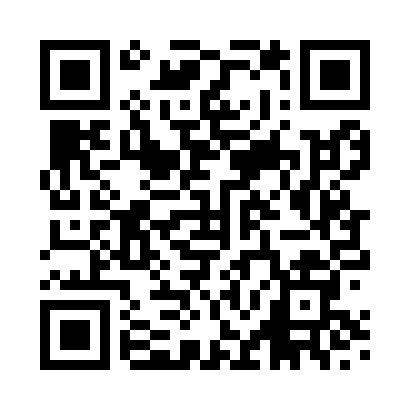 Prayer times for Halford, Shropshire, UKMon 1 Jul 2024 - Wed 31 Jul 2024High Latitude Method: Angle Based RulePrayer Calculation Method: Islamic Society of North AmericaAsar Calculation Method: HanafiPrayer times provided by https://www.salahtimes.comDateDayFajrSunriseDhuhrAsrMaghribIsha1Mon3:044:541:156:549:3711:262Tue3:054:541:166:539:3611:263Wed3:054:551:166:539:3611:264Thu3:064:561:166:539:3511:265Fri3:064:571:166:539:3511:256Sat3:074:581:166:539:3411:257Sun3:074:591:166:529:3411:258Mon3:085:001:176:529:3311:259Tue3:095:011:176:529:3211:2410Wed3:095:021:176:519:3111:2411Thu3:105:031:176:519:3011:2412Fri3:105:041:176:519:3011:2313Sat3:115:051:176:509:2911:2314Sun3:125:061:176:509:2811:2215Mon3:125:081:176:499:2711:2216Tue3:135:091:176:499:2511:2117Wed3:145:101:186:489:2411:2118Thu3:145:121:186:479:2311:2019Fri3:155:131:186:479:2211:2020Sat3:165:141:186:469:2111:1921Sun3:175:161:186:459:1911:1822Mon3:175:171:186:459:1811:1823Tue3:185:181:186:449:1711:1724Wed3:195:201:186:439:1511:1625Thu3:195:211:186:429:1411:1626Fri3:205:231:186:419:1211:1527Sat3:215:241:186:409:1111:1428Sun3:225:261:186:409:0911:1329Mon3:225:271:186:399:0711:1230Tue3:235:291:186:389:0611:1231Wed3:245:311:186:379:0411:11